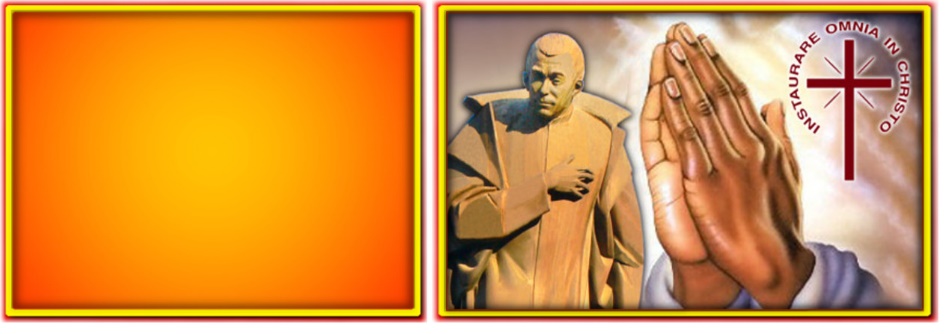 ITALIANOLa celebrazione della festa di San Luigi Orione faccia risplendere nei nostri volontari e collaboratori il desiderio di portare vita nelle periferie esistenziali. ESPAÑOLLa celebración de la fiesta de San Luis Orione haga resplandecer en nuestros voluntarios y colaboradores el deseo de llevar vida a las periferias existenciales.FRANÇAISQue la célébration de la fête de Saint Louis Orione fasse resplendir en nos volontaires et collaborateurs le désir de porter vie aux périphéries existentielles.POLSKICelebrowanie święta św. Alojzego Orione niech rozpala w naszych wolontariuszach i współpracownikach pragnienie zaniesienia życia na peryferie egzystencji.PORTUGUÊSA celebração da festa de São Luís Orione faça resplandecer em nossos voluntários e colaboradores o desejo de proporcionar uma vida de qualidade nas periferias existenciais. ENGLISHThe celebration of the feast of Saint Louis Orione may help our volunteers and collaborators shine with the desire to bring love and faith to the suburbs of existence.29/04-3/05 a Roma (DMI): Assemblea di Verifica della Delegazione.01 a Campocroce di Mirano VE (ITA): Centenario dell’Opera e presentazione del libro: “Istituto Marco Soranzo. Don Orione nel Veneto”02-04 a Brańszczyk (POL): Convegno Europeo di Comunicazione.04 a Brańszczyk (POL): Incontro del Segretariato per la Pastorale Giovanile-Vocazionale.04 a Curitiba (BRS): Incontro dei religiosi di voti temporanei/tirocinanti.04 a Anyama-N’Dotré (AFR): Festa per il 10° anniversario dell’inaugurazione dello Studentato di teologia.06-31 in tutta la Provincia (POL): Visita Canonica Generale.08 a Barro Preto (BRS): Incontro dei Vicari parrocchiali (SEPAMIS).11-12 in tutte le case (BRS): Giornata Missionaria Orionina (in favore del Mozambico).12 a Itapoã (BRN): Festa di San Luigi Orione, Patrono della Parrocchia.13 in tutta la Provincia (BRN): Festa patronale della Provincia e dei giubilandi. 13 a Rio Bananal (BRN): Festa della Madonna del Rosario di Fatima, Patrona della Parrocchia.15 à Maceió (BRN): Festa della Vergine dei Poveri, Patrona della Parrocchia.15 a Palmas (BRN): Festa di San Luigi Orione, Patrono della Parrocchia.16 in tutta la Congregazione: Solennità di San Luigi Orione16 a Iasi - Romania (ITA): Ingresso di tre seminaristi al Postulato.16 a Lucena – Filippine (DMI): Messa e processione sul fiume in onore di San Luigi Orione.16 a Montalban – Filippine (DMI): Processione in onore di San Luigi Orione; rinnovo dei voti e Grand Orionight Festival 2019.18-19 in tutte le case (BRS): Giornata Missionaria Orionina.25-27 a Paternò CT (ITA): Festa della Madonna della Consolazione.25-27 a Seregno MI (ITA): Festa della Madonna Ausiliatrice.25-27 a Fumo PV (ITA): Festa della Madonna di Caravaggio.27-28 a Palermo (ITA): Riunione del Segretariato Educativo-Scolastico.26/5-1°/6 a Kodjoboué - Bonoua (AFR): Sessione di formazione per i religiosi con meno di 5 anni di sacerdozio o di professione perpetua.20-24 a Villa Allende - Córdoba (ARG): 1° Turno degli esercizi spirituali.24-26 a Santa Ana – Córdoba (ARG): 3° Incontro di Pastorale orionina per i tossicodipendenti.24-26 a Guararapes (BRS): Congresso del MLO.29-31 Villa Giardino (ARG): Incontro degli Agenti pastorali delle scuole.31 a Montalbam – Filippine (DMI): Rinnovo dei voti dei giovani religiosi.31 a Montalban – Filippine (DMI): Cerimonia di Laurea dei Postulanti e fine dell’anno accademico.Religiosi: Sac. Luis Pedro Antonio GASTAUD, Argentina (+14/04/2019) Religiose: Yolanda de Araújo Dornelas (ISO Brasile) (+03/04/2019)Parenti: Sig. Benito CONTI, (+16/04/2019) Fratello del Sac. Gernaldo CONTI (Italia)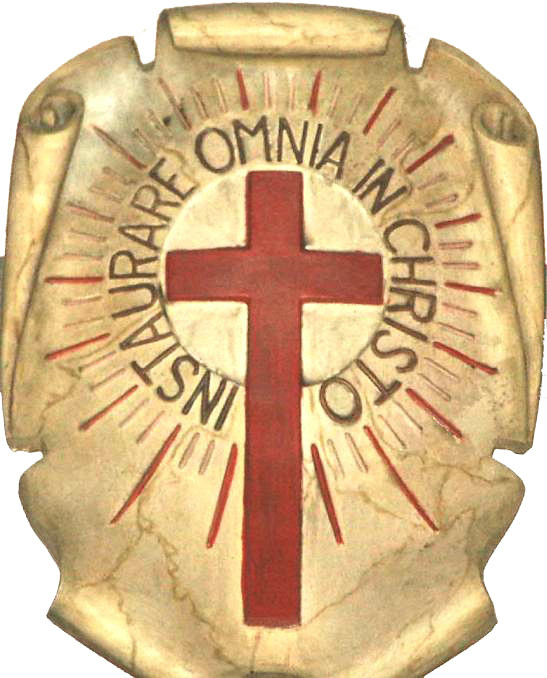 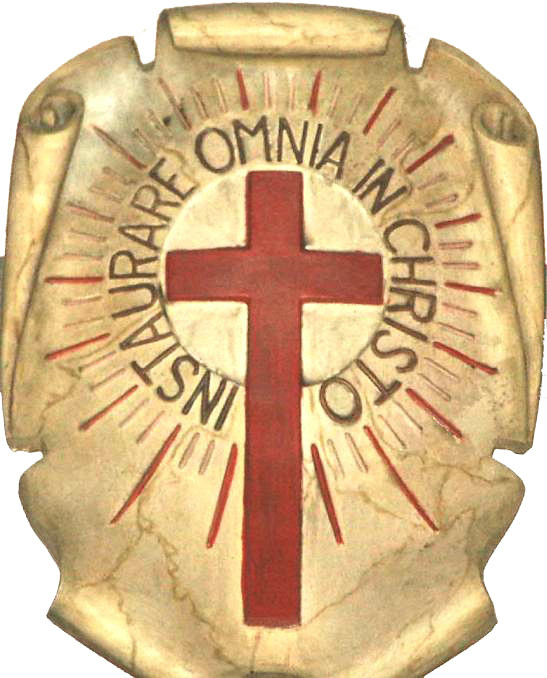 